STUDENT WRITING – LEVEL 11 – TEN LITTLE BEARS 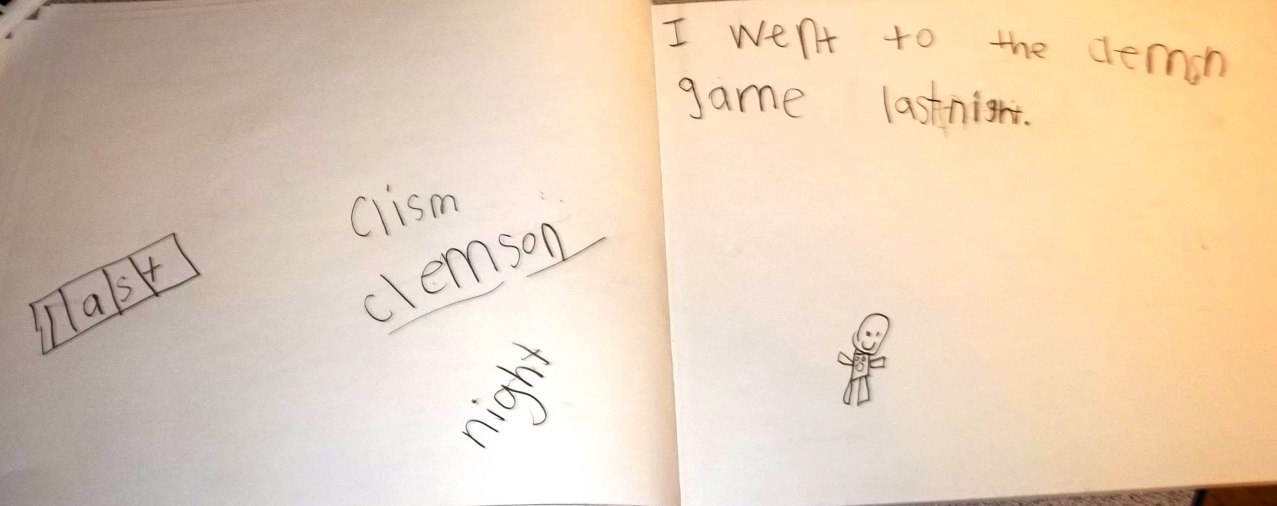 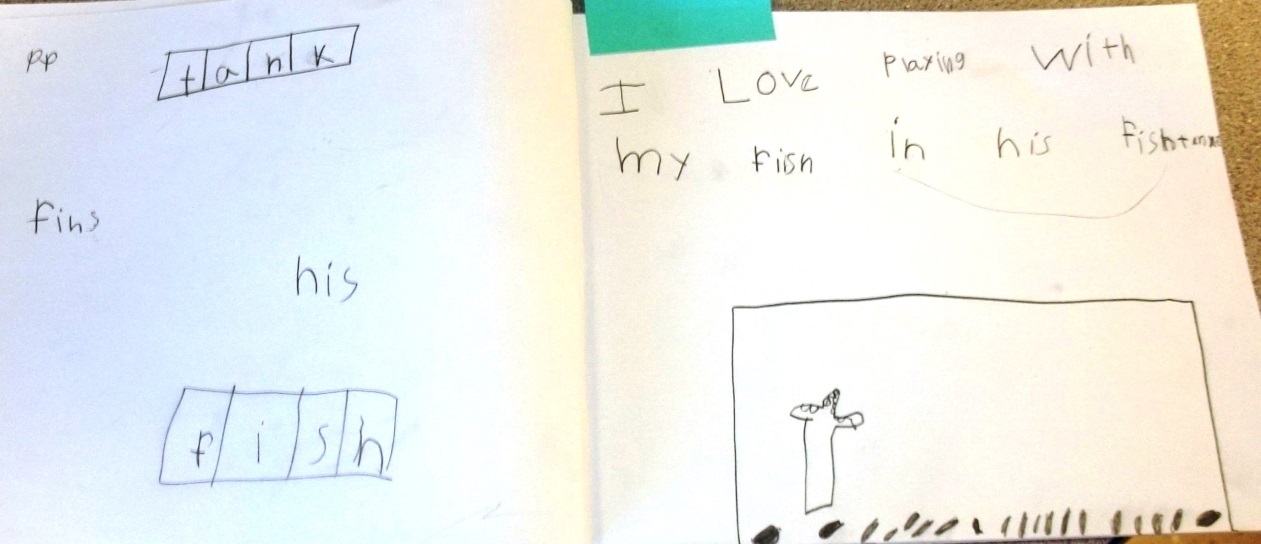 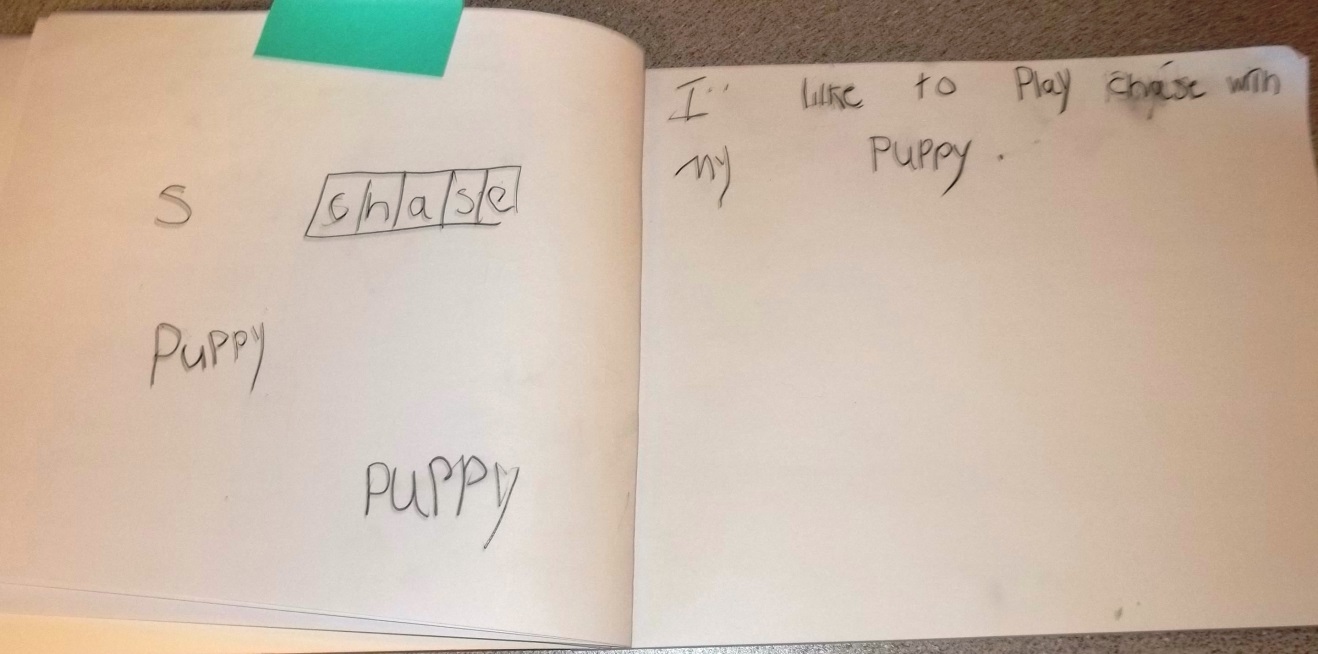 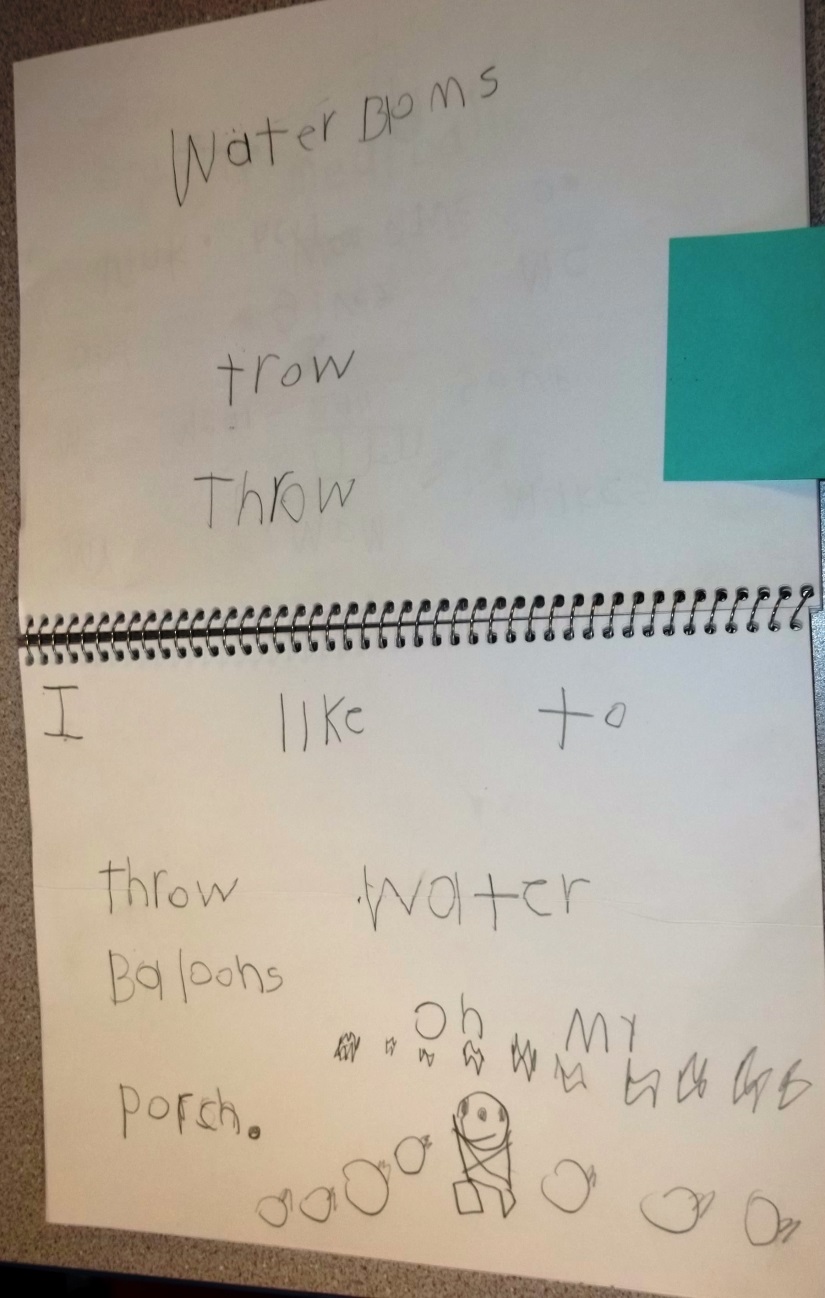 